LEMBAR OBSERVASINama			: Ny.WUmur			: 62 tahunAlamat			: margoyoso kab. meranginTanggal pengkajian	:11 april 2023Skala nyeri 		: 6	FROM SKALA INTENSITAS NYERISEBELUM INTERVENSI DILAKUKANPada skala nyeri ini diisi oleh peneliti sebelum intervensi dilakukan menunjukan angka berapa nyeri yang dirasakan klien dengan menggunakan skala numerical Rating Scale (NRS) 0-10, yaitu: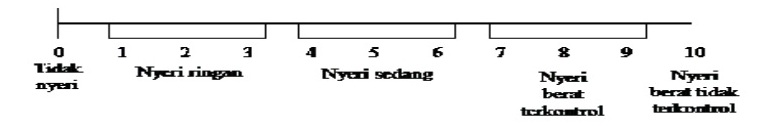 Keterangan:0   : Tidak nyeri1-3 : nyeri ringan4-6 : nyeri sedang7-9 : nyeri berat10 : nyeri sangat beratLEMBAR OBSERVASINama			: Ny.WUmur			: 62 tahunAlamat			: margoyoso kab. meranginTanggal pengkajian	:11 april 2023Skala nyeri 		: 3	FROM SKALA INTENSITAS NYERISESUDAH INTERVENSI DILAKUKANPada skala nyeri ini diisi oleh peneliti sebelum intervensi dilakukan menunjukan angka berapa nyeri yang dirasakan klien dengan menggunakan skala numerical Rating Scale (NRS) 0-10, yaitu:Keterangan:0   : Tidak nyeri1-3 : nyeri ringan4-6 : nyeri sedang7-9 : nyeri berat10 : nyeri sangat beratLEMBAR OBSERVASINama			: Ny. AUmur			: 70 tahunAlamat			: BaharTanggal pengkajian	: 11 april 2023Skala nyeri 		: 5	FROM SKALA INTENSITAS NYERISEBELUM INTERVENSI DILAKUKANPada skala nyeri ini diisi oleh peneliti sebelum intervensi dilakukan menunjukan angka berapa nyeri yang dirasakan klien dengan menggunakan skala numerical Rating Scale (NRS) 0-10, yaitu:Keterangan:0   : Tidak nyeri1-3 : nyeri ringan4-6 : nyeri sedang7-9 : nyeri berat10 : nyeri sangat beratLEMBAR OBSERVASINama			: Ny. AUmur			: 70 tahunAlamat			: BaharTanggal pengkajian	: 13 april 2023Skala nyeri 		: 2	FROM SKALA INTENSITAS NYERISESUDAH INTERVENSI DILAKUKANPada skala nyeri ini diisi oleh peneliti sebelum intervensi dilakukan menunjukan angka berapa nyeri yang dirasakan klien dengan menggunakan skala numerical Rating Scale (NRS) 0-10, yaitu:Keterangan:0   : Tidak nyeri1-3 : nyeri ringan4-6 : nyeri sedang7-9 : nyeri berat10 : nyeri sangat berat